Very simple process triggered by Email: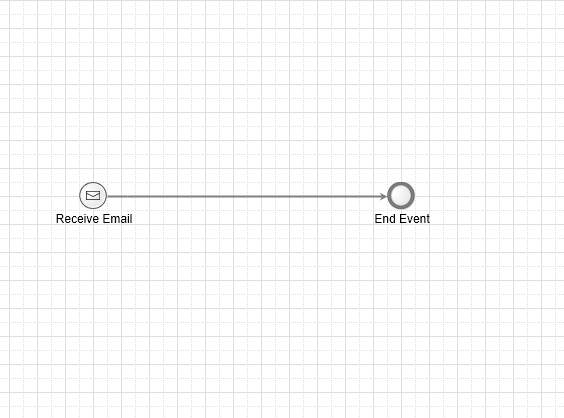 Process variables to get the email information: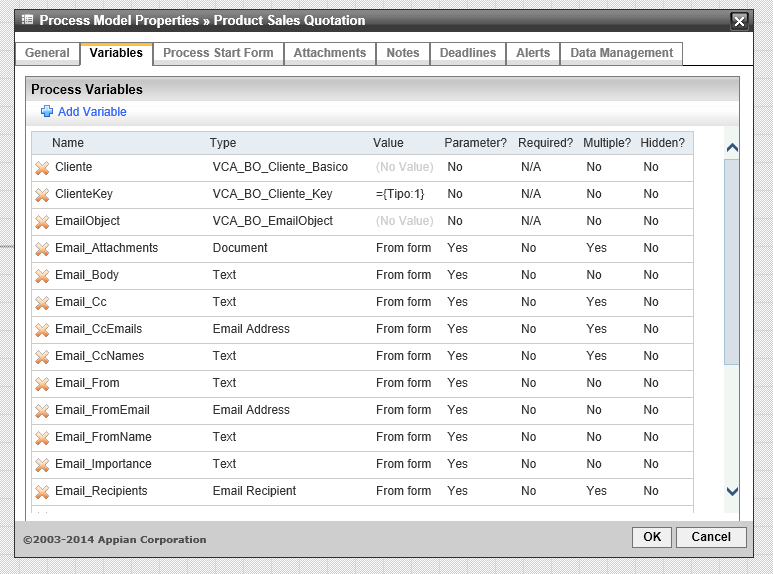 Variable mappings: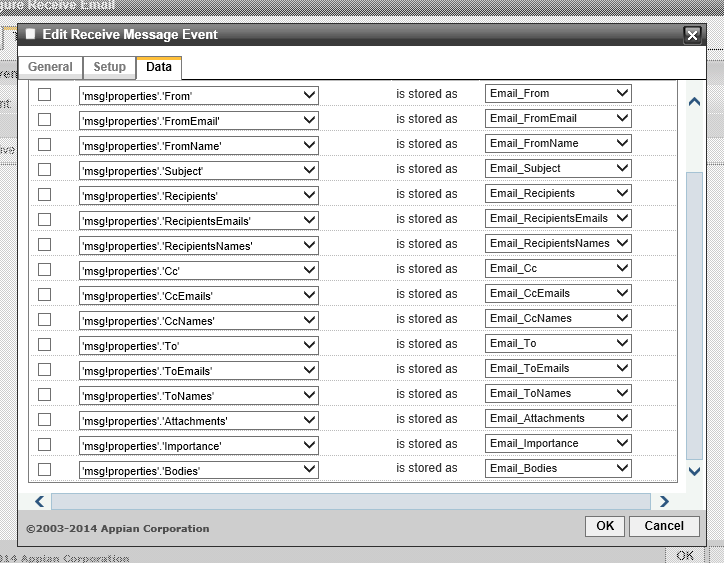 The whole email information gets stored with the exception of the body.